Ministry of Higher Education and Scientific researchUNIVERSITY OF kerbalaCollege of Veterinary Medicine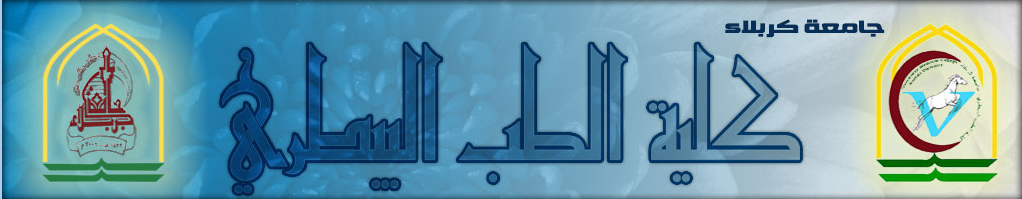 SupervisionاشرافAssistant Professor Dr.Hayder Badri Abboudالاستاذ المساعد الدكتور حيدر بدري عبودByAras Muhammad khdearFifth year2014-2015اراس محمد خضيرالمرحلة الخامسه	2014-2015الملخصايبولا فايرسويعرف ايضا بالحمى النزفية هو مرض قاتل يصيب الانسان والقرود والمسبب هو Ebola virusمن عائلةFiloviridaeظهر هذا المرض لاول مرة في افريقيا واول اكتشاف له قرب نهر ايبولا ,ظهر هذا الفايروس في الانسان اولا كثورة مرضية يصاب الانسان بالفايروس عند التلامس مع الحيوانات المصابة وينتقل ايضا من انسان الى اخر اما عن طريق الاتصال المباشر او عن طريق دمو افرازات الشخص المصاب (اللعاب-الحيب-البراز-البول-العرق-القئ-السائل المنوي)يتميز المرض بالم في الراس , اعياء ,الم في العضلات,ضعف,اسهال ,تقيؤ,الم بطني,نزف,كدماتتظهر اعراض المرض بعد 2-21يوم من التعرض للفايروس والشفاء منه يعتمد على مناعة الشخص المصاب صعوبة في تشخيص المرض لانه يظهر بشكل ثورة مرضية واعراضه مشابهة لاعراض امراض اخرى ,ولكن عند التاكد من الاصابة يجب حجر المريض واجراء الفحوصات اللازمة له لايوجد علاج او لقاح للمرض لكن تقدم ادوية داعمة للمريض لتعزيز الجهاز المناعي وكذلك يجب المحافظة على مستوى الالكتروليتات بالجسم وكذلك مستوى الاوكسجين بالدم.Ebola, previously known as Ebola hemorrhagic fever, is a rare and deadly disease caused by infection with one of the Ebola virus species. Ebola can cause disease in humans and nonhuman primates (monkeys, gorillas, and chimpanzees). Ebola is a rare disease caused by infection with a virus of the family Filoviridae, genus Ebolavirus. There are five identified Ebola virus species. Four of the five have caused disease in humans: Ebola virus (Zaire ebolavirus); Sudan virus (Sudan ebolavirus); Taï Forest virus (Taï Forest ebolavirus, formerly Côte d’Ivoire ebolavirus); and Bundibugyo virus (Bundibugyo ebolavirus). The fifth, Reston virus (Reston ebolavirus), has caused disease in nonhuman primates but not in humans. Ebola viruses are found in several African countries. Ebola was first discovered in 1976 near the Ebola River in what is now the Democratic Republic of the Congo. Since then, outbreaks have appeared sporadically in Africa. The natural reservoir host of Ebola viruses remains unknown. However, on the basis of evidence and the nature of similar viruses, researchers believe that the virus is animal-borne and that bats are the most likely reservoir. Four of the five subtypes occur in an animal host native to Africa.(1)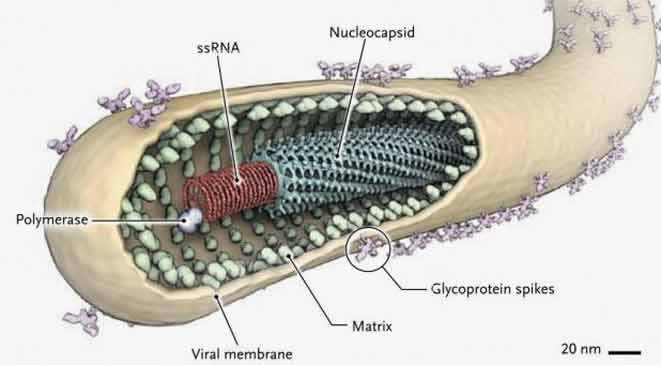 Transmission Because the natural reservoir of Ebola virus has not yet been identified, the way in which the virus first appears in a human at the start of an outbreak is unknown. However, researchers believe that the first patient becomes infected through contact with an infected animal, such as a fruit bat or nonhuman primate. When an infection does occur in humans, the virus can be spread in several ways to others. Ebola is spread through direct contact (through broken skin or unprotected mucous membranes in, for example, the eyes, nose, or mouth) with blood or body fluids (including but not limited to feces, saliva, sweat, urine, vomit, breast milk, and semen) of a person who is sick with Ebola  objects (like needles and syringes) that have been contaminated with the virus infected fruit bats or primates (apes and monkeys) Ebola is not spread through the air or by water, or in general, by food. However, in Africa, Ebola may be spread as a result of handling “bushmeat” (wild animals hunted for food) and contact with infected bats. There is no evidence that mosquitos or other insects can transmit Ebola virus. Only a few species of mammals (for example, humans, bats, monkeys, and apes) have shown the ability to become infected with and spread Ebola virus. Once people recover from Ebola, they can no longer spread the virus to people in the community. Although Ebola virus has been detected in semen after patients have recovered, it is not known if the virus can be spread through sex (including oral sex). As a precaution, men who have recovered from Ebola are advised to abstain from sex (including oral sex) for three months. If abstinence is not possible, condoms may help prevent the spread of disease(2).Signs and Symptoms A person infected with Ebola virus is not contagious until symptoms appear. Signs and symptoms of Ebola include fever, severe headache, fatigue, muscle pain, weakness, diarrhea, vomiting, abdominal (stomach) pain, and unexplained hemorrhage (bleeding or bruising). Symptoms may appear anywhere from 2 to 21 days after exposure to Ebola virus, but the average is 8 to 10 days.Recovery from Ebola depends on the good supportive clinical care and the patient’s immune response. People who recover from Ebola infection develop antibodies that last for at least 10 years, possibly longer. It isn’t known if people who recover are immune for life or if they can become infected with a different species of Ebola.Some people who have recovered from Ebola have developed long-term complications, such as joint andmuscle pain and vision problems(3).PATHOGENESIS — Because of the difficulty of performing clinical studies under outbreak conditions, almost all data on the pathogenesis of Ebola virus disease have been obtained from laboratory experiments employing mice, guinea pigs, and nonhuman primates. However, case reports and large-scale observational studies of patients in the 2014 West African outbreak are providing urgently needed data on the pathogenesis of the disease in humans-Cell entry and tissue damage                                                          -Gastrointestinal dysfunction -Systemic inflammatory response - Coagulation defects Impairment of adaptive immunity-(4)Diagnosis Diagnosing Ebola in an individual who has been infected for only a few days is difficult because the early symptoms, such as fever, are nonspecific to Ebola virus infection and are seen often in patients with more common diseases, such as malaria and typhoid fever. However, if a person has the early symptoms of Ebola and there is reason to believe that Ebola should be considered, the patient should be isolated and public health professionals notified.Samples from the patient can then be collected and tested to confirm infection.ebola virus is detected in blood only after onset of symptoms, most notably fever, which accompany the rise in circulating virus within the patient’s body. It may take up to three days after symptoms start for the virus to reach delectable levels(5).Treatment No FDA-approved vaccine or specific treatment (e.g., antiviral drug) is available for Ebola. Symptoms of Ebola and complications are treated as they appear. The following basic interventions, when used early, can significantly improve the chances of survival: Providing intravenous fluids and balancing electrolytes (body salts)  Maintaining oxygen status and blood pressure  Treating other infections if they occur Experimental vaccines and treatments for Ebola are under development, but they have not yet been fully tested for safety or effectiveness.Recovery from Ebola depends on good supportive care and the patient’s immune response. People who recover from Ebola infection develop antibodies that last for at least 10 years, possibly longer. It isn’t known if people who recover are immune for life or if they can become infected with a different species of Ebola. Some people who have recovered from Ebola have developed long-term complications, such as joint and vision problems(6).Prevention There is no FDA-approved vaccine available for Ebola. If you travel to or are in an area affected by an Ebola outbreak, make sure to do the following:  Practice careful hygiene. For example, wash your hands with soap and water or an alcohol-based hand sanitizer and avoid contact with blood and body fluids.  Do not handle items that may have come in contact with an infected person’s blood or body fluids (such as clothes, bedding, needles, and medical equipment).  Avoid funeral or burial rituals that require handling the body of someone who has died from Ebola.  Avoid contact with bats and nonhuman primates or blood, fluids, and raw meat prepared from these animals.  Avoid facilities in West Africa where Ebola patients are being treated. The U.S. embassy or consulate is often able to provide advice on facilities.  After you return, monitor your health for 21 days and seek medical care immediately if you develop symptoms of Ebola(7). Differential diagnosisEarly symptoms of EVD may be similar to those of other diseases common in Africa, including malaria and dengue fever. The symptoms are also similar to those other viral hemorrhagic fevers.The complete differential diagnosis is extensive and requires consideration of many other infectious diseases such as typhoid fever, shigellosis, rickettsial diseases , cholera, sepsis, borreliosis, EHEC enteritis, leptospirosis, scrub typhus, plague, Q fever,  candidiasis,  histoplasmosis,  trypanosomiasis,  visceral leishmaniasis, measles and viral hepatitisamong others.Non-infectious diseases that may result in symptoms similar to those of EVD include acute promyelocytic leukemia, hemolytic uremic syndrome, snake envenomation,  clotting factor deficiencies/platelet disorders, thrombotic thrombocytopenic purpura, hereditary hemorrhagic telangiectasia,  and warfarin poisoning.13REFERENCES1-http://en.wikipedia.org/wiki/Ebola_virus_disease2-http://www.cdc.gov/vhf/ebola/transmissionhttp://www.medic8.com/healthguide/articles/esbl.html-34-http://www.uptodate.com/contents/epidemiology-and-pathogenesis-of-ebola-virus-diseasehttp://www.cdc.gov/vhf/ebola/diagnosis/-56\\http://www.globalgiving.org/ebola/rf=ggad_2014_ebola&gclid=CMKK9JyUwcMCFevpwgodc2MAfA7\\http://www.globalgiving.org/ebola/?rf=ggad_2014_ebola&gclid=CO7UtOUwcMCFQPHtAodMFQAhA8-http://www.cdc.gov/vhf/ebola/index.html.9-Centers for Disease Control and Prevention. Cases of Ebola diagnosed in the United States http://www.cdc.gov/vhf/ebola/outbreaks/2014-west-africa/united-states-imported-case.html (Accessed on October 15, 2014).11-World Health Organization. Global Alert Response. Ebola virus disease – Democratic Republic of Congo. http://www.who.int/csr/don/2014_08_27_ebola/en/ (Accessed on August 28, 2014).12-Gradon J. An outbreak of Ebola virus: lessons for everyday activities in the intensive care unit. Crit Care Med 2000; 28:284.13 -http://en.wikipedia.org/wiki/Ebola_virus_disease